Medication SupportMedication SupportMedication SupportMedication SupportMedication SupportMedication SupportMedication SupportType of SupportOrganisationAreaAreaContact DetailsContact DetailsDescriptionMed DeliveryGreater Shantallow Area Partnership (GSAP)Culmore, Carnhill, Shantallow, Pennyburn, SkeogeCulmore, Carnhill, Shantallow, Pennyburn, Skeoge0287135878702871358787Food parcels and delivery of other essentials such as fuel and medicationPrescriptionAberfoyle Medical Practice02871264868 / prescriptions.Z00604@gp.hscni.net / www.aberfoylemedical.com02871264868 / prescriptions.Z00604@gp.hscni.net / www.aberfoylemedical.comNew prescriptions can be ordered via online service (register on website); or via dop box outside surgery; or by emailing prescription inbox. Repeat Pxs can be ordered by calling surgery daily between 10-11am or 2-3pm. Repeat sick lines and/or self-isolation certs can be ordered via websiteFuel SupportFuel SupportFuel SupportFuel SupportFuel SupportFuel SupportFuel SupportType of SupportOrganisationAreaAreaContact DetailsContact DetailsDescriptionFuelSaint Vincent de Paul0287126548902871265489Practical and financial support for families in emergency need including food, clothing, fuel etcFuelBudget Energywww.budgetenergy.co.ukwww.budgetenergy.co.ukEmergency grant/fund for vulnerable people in need. £50 free electric available for those in need. Available for a max of 1000 Budget customers. Apply on line. Can apply on behalf of somebodyMental Emotional Health Mental Emotional Health Mental Emotional Health Mental Emotional Health Mental Emotional Health Mental Emotional Health Mental Emotional Health Type of SupportOrganisationAreaAreaContact DetailsContact DetailsDescriptionBefriendingGood Morning North West02871353694 / karyn@leafaircommunity.org02871353694 / karyn@leafaircommunity.orgDaily phone calls to older and vulnerable peopleBefriendingIrish St Community CentreWatersideWatersideirishstreetcc@hotmail.comirishstreetcc@hotmail.comMorning check-in phone calls for elderly and vulnerableBefriendingClooney Residents AssociationWatersideWatersideclooneyresidents@gmail.comclooneyresidents@gmail.comMorning check-in phone calls for elderly and vulnerableBefriendingTullyally Community PartnershipWatersideWatersidesteve.tcp@outlook.comsteve.tcp@outlook.comMorning check-in phone calls for elderly and vulnerableBefriendingHillcrest TrustWatersideWatersidegeraldine@hillcresttrust.comgeraldine@hillcresttrust.comMorning check-in phone calls for elderly and vulnerableBefriendingCaw & Nelson Drive Action GroupWatersideWatersideinfo@cndag.co.ukinfo@cndag.co.ukMorning check-in phone calls for elderly and vulnerableBefriendingOlder People NWdevelopment@olderpeoplenw.orgdevelopment@olderpeoplenw.orgMorning check-in phone calls for elderly and vulnerableInfo/adviceGreater Shantallow Area Partnership (GSAP)0287135878702871358787Listening ear support and advice around benefits etc. Also access/signposting to sources of practical support e.g. food, fuel etc.Counselling/treatmentBeating the Blues - online CBTReferral required by practice via online HSC portal/websiteReferral required by practice via online HSC portal/websiteOnline CBT course effective in treatment of depression and anxietyCounselling/treatmentPsychology Toolswww.psychologytools.com/articles/free-guide-to-living-with-worry-and-anxiety-amidst-global-uncertainty/www.psychologytools.com/articles/free-guide-to-living-with-worry-and-anxiety-amidst-global-uncertainty/Online-based self-help guide and tools for covid-19 related anxiety and worryCounselling/treatmentVirus Anxietywww.virusanxiety.comwww.virusanxiety.comOnline-based self-help guide and tools for covid-19 related anxiety and worryBefriendingMen's ShedEmail Shannon at mensshed@groundworkni.co.ukEmail Shannon at mensshed@groundworkni.co.ukTelephone befriending service to all Men's Shed members every Wednesday 10am-1pm and 2pm-4pmCounselling/treatmentSupportlineUKUK0170876520001708765200Confidential and emotional support to anyone of any ageCounselling/treatmentThe Silver LineUKUK0800 4 70 80 900800 4 70 80 90Free confidential helpline for older peoplePeer SupportStrathfoyle Community AssociationWaterside-StrathfoyleWaterside-StrathfoyleCheck Facebook PageCheck Facebook PageTelephone support and local peer support whatsapp groupFamily and Children SupportFamily and Children SupportFamily and Children SupportFamily and Children SupportFamily and Children SupportFamily and Children SupportFamily and Children SupportType of SupportOrganisationContact DetailsContact DetailsDescriptionDescriptionDescriptionChildcareEducation Authoritywww.eani.org.uk/key-workerswww.eani.org.uk/key-workersOnline portal for key workers to apply for childcare in schools, if they have found their local school is closedOnline portal for key workers to apply for childcare in schools, if they have found their local school is closedOnline portal for key workers to apply for childcare in schools, if they have found their local school is closedActivities/playPE with Joe WicksJoe Wicks YouTube channelJoe Wicks YouTube channelDaily PE/exercise classes delivered by Joe Wicks via YouTube for children. Live each morning at 9am or you can watch back at any time.Daily PE/exercise classes delivered by Joe Wicks via YouTube for children. Live each morning at 9am or you can watch back at any time.Daily PE/exercise classes delivered by Joe Wicks via YouTube for children. Live each morning at 9am or you can watch back at any time.Activities/playDance with Oti MabuseOti Mabuse YouTube ChannelOti Mabuse YouTube ChannelDaily dance classes available on YouTube at 11:30am. Also able to watch back at any timeDaily dance classes available on YouTube at 11:30am. Also able to watch back at any timeDaily dance classes available on YouTube at 11:30am. Also able to watch back at any timeActivities/playStorytime with David Walliamswww.worldofdavidwalliams.comwww.worldofdavidwalliams.comFree story everyday at 11am on the websiteFree story everyday at 11am on the websiteFree story everyday at 11am on the websiteActivities/playMusic with Mylene KlassMylene Klass' YouTube channelMylene Klass' YouTube channelTwice a week but videos can be viewed anytime.Twice a week but videos can be viewed anytime.Twice a week but videos can be viewed anytime.Activities/playWaterside Neighbourhood Partnershipwatersidenp@hotmail.co.ukwatersidenp@hotmail.co.ukActivity packs for pre-school childrenActivity packs for pre-school childrenActivity packs for pre-school childrenParent adviceWorld Health Organisation (WHO)https://www.who.int/emergencies/diseases/novel-coronavirus-2019/advice-for-public/healthy-parenting?https://www.who.int/emergencies/diseases/novel-coronavirus-2019/advice-for-public/healthy-parenting?Advice for healthy parenting during pandemicAdvice for healthy parenting during pandemicAdvice for healthy parenting during pandemicParent adviceUNICEFwww.unicef.org/parenting/www.unicef.org/parenting/Advice on parenting, including information relating to parenting during covid-19 pandemicAdvice on parenting, including information relating to parenting during covid-19 pandemicAdvice on parenting, including information relating to parenting during covid-19 pandemicParent adviceThe National Child Traumatic Stress Networkwww.nctsn.org/resources/parent-caregiver-guide-to-helping-families-cope-with-the-coronavirus-disease-2019?www.nctsn.org/resources/parent-caregiver-guide-to-helping-families-cope-with-the-coronavirus-disease-2019?Advice on parenting, including information relating to parenting during covid-19 pandemicAdvice on parenting, including information relating to parenting during covid-19 pandemicAdvice on parenting, including information relating to parenting during covid-19 pandemicParent adviceChild Mind Institutewww.childmind.org/coping-during-covid-19-resources-for-parents/www.childmind.org/coping-during-covid-19-resources-for-parents/Facebook live video chats, advice and daily tips for managing children at home and parenting during crisis, extensive list of parenting resources, both general and covid-19 specificFacebook live video chats, advice and daily tips for managing children at home and parenting during crisis, extensive list of parenting resources, both general and covid-19 specificFacebook live video chats, advice and daily tips for managing children at home and parenting during crisis, extensive list of parenting resources, both general and covid-19 specificParent adviceNational Association of School Psychologistswww.nasponline.org/resources-and-publications/resources-and-podcasts/school-climate-safety-and-crisis/health-crisis-resources/helping-children-cope-with-changes-resulting-from-covid-19?www.nasponline.org/resources-and-publications/resources-and-podcasts/school-climate-safety-and-crisis/health-crisis-resources/helping-children-cope-with-changes-resulting-from-covid-19?Info and advice for parents around communicating with children about covid-19. Support for parents to manage their own anxiety so as to not transfer this onto their childrenInfo and advice for parents around communicating with children about covid-19. Support for parents to manage their own anxiety so as to not transfer this onto their childrenInfo and advice for parents around communicating with children about covid-19. Support for parents to manage their own anxiety so as to not transfer this onto their childrenParent adviceAmerican Academy of Pediatricswww.aap.org/en-us/about-the-aap/aap-press-room/pages/AAP-Finding-Ways-to-keep-children-occupied-during-these-challenging-times-.aspx?www.aap.org/en-us/about-the-aap/aap-press-room/pages/AAP-Finding-Ways-to-keep-children-occupied-during-these-challenging-times-.aspx?Rather than a specific bank of activities and resources this provides parent advice around developing a plan for keeping children occupied and how to communicate with themRather than a specific bank of activities and resources this provides parent advice around developing a plan for keeping children occupied and how to communicate with themRather than a specific bank of activities and resources this provides parent advice around developing a plan for keeping children occupied and how to communicate with themChild ResourceEarly Edge Californiawww.earlyedgecalifornia.org/wp-content/uploads/2020/03/coronaviruszine_1.jpg?www.earlyedgecalifornia.org/wp-content/uploads/2020/03/coronaviruszine_1.jpg?Child-friendly comic book/cartoon explaining coronavirus and safety measures e.g. washing hands etc.Child-friendly comic book/cartoon explaining coronavirus and safety measures e.g. washing hands etc.Child-friendly comic book/cartoon explaining coronavirus and safety measures e.g. washing hands etc.Parent adviceMind Heartwww.mindheart.co/descargables?www.mindheart.co/descargables?Links to a child-friendly storybook for communicating with children about covid-19Links to a child-friendly storybook for communicating with children about covid-19Links to a child-friendly storybook for communicating with children about covid-19Parent adviceSave the Childrenwww.savethechildren.org.ukwww.savethechildren.org.ukParent advice as well as tips and resources around entertaining children during the lockdownParent advice as well as tips and resources around entertaining children during the lockdownParent advice as well as tips and resources around entertaining children during the lockdownParent adviceAction for Childrenwww.actionforchildren.org.ukwww.actionforchildren.org.ukOnline chat facility with parenting coaches. Online information on parenting, tips for family wellbeing, entertaining children at home.Online chat facility with parenting coaches. Online information on parenting, tips for family wellbeing, entertaining children at home.Online chat facility with parenting coaches. Online information on parenting, tips for family wellbeing, entertaining children at home.Parent adviceAction for Childrenwww.dots.actionforchildren.org.ukwww.dots.actionforchildren.org.ukSpecific under fives information and advice for parents. Wealth of online information on all aspects of early parenting as well as access to 1-1 chats with parenting coachesSpecific under fives information and advice for parents. Wealth of online information on all aspects of early parenting as well as access to 1-1 chats with parenting coachesSpecific under fives information and advice for parents. Wealth of online information on all aspects of early parenting as well as access to 1-1 chats with parenting coachesHome schoolingSave the Childrenwww.savethechildren.org.ukwww.savethechildren.org.ukSpecific advice around home schooling children of various ages/key stagesSpecific advice around home schooling children of various ages/key stagesSpecific advice around home schooling children of various ages/key stagesHome schoolingUNESCOwww.en.unesco.org/covid19/educationresponse/solutionswww.en.unesco.org/covid19/educationresponse/solutionsExtensive library of links to resources for distance/home learning that can be used by teachers, professionals and parentsExtensive library of links to resources for distance/home learning that can be used by teachers, professionals and parentsExtensive library of links to resources for distance/home learning that can be used by teachers, professionals and parentsHome schoolingWorld Readerwww.worldreader.org/keep-children-reading/?www.worldreader.org/keep-children-reading/?Links to BookSmart resource which gives access to an online library of books for children to accessLinks to BookSmart resource which gives access to an online library of books for children to accessLinks to BookSmart resource which gives access to an online library of books for children to accessHome schoolingScholasticwww.scholastic.co.ukwww.scholastic.co.ukLearning resources for parents, teachers and childrenLearning resources for parents, teachers and childrenLearning resources for parents, teachers and childrenActivities/playLego Foundation: Story Citywww.legofoundation.comwww.legofoundation.comInviting kids to build buildings and cities and tell their stories about themInviting kids to build buildings and cities and tell their stories about themInviting kids to build buildings and cities and tell their stories about themActivities/playPlayrightwww.playright.org.hkwww.playright.org.hkA Hong Kong based website with ideas and advise around play activities for children of different ages and abilities e.g. sick childrenA Hong Kong based website with ideas and advise around play activities for children of different ages and abilities e.g. sick childrenA Hong Kong based website with ideas and advise around play activities for children of different ages and abilities e.g. sick childrenActivities/playVroomwww.vroom.orgwww.vroom.orgScience-based learning and play-based resources and tips from the Bezos Family Foundation. Encourages parents to add learning to mealtimes, bathtime and bedtimeScience-based learning and play-based resources and tips from the Bezos Family Foundation. Encourages parents to add learning to mealtimes, bathtime and bedtimeScience-based learning and play-based resources and tips from the Bezos Family Foundation. Encourages parents to add learning to mealtimes, bathtime and bedtimeActivities/playCbeebieswww.bbc.co.uk/cbeebieswww.bbc.co.uk/cbeebiesWebsite and app based games and activities for children. Safe and age-appropriateWebsite and app based games and activities for children. Safe and age-appropriateWebsite and app based games and activities for children. Safe and age-appropriateActivities/playSesame Streetwww.sesamestreet.org/toolkitswww.sesamestreet.org/toolkitsToolkits provides games and activities for children but also parent advice and support around specific issues such as young children, autism, asthma, divorce, brain development, healthy eating and budegtingToolkits provides games and activities for children but also parent advice and support around specific issues such as young children, autism, asthma, divorce, brain development, healthy eating and budegtingToolkits provides games and activities for children but also parent advice and support around specific issues such as young children, autism, asthma, divorce, brain development, healthy eating and budegtingDisabilityAutism NIwww.autismni.org/resources.htmlwww.autismni.org/resources.htmlAutism specific resources for parents and childrenAutism specific resources for parents and childrenAutism specific resources for parents and childrenDisabilityLittle Puddinswww.littlepuddins.ie/coronavirus-social-story/?www.littlepuddins.ie/coronavirus-social-story/?Free coronavirus social narrative to help reduce fears and anxieties for children, including those with disabilities and learning needsFree coronavirus social narrative to help reduce fears and anxieties for children, including those with disabilities and learning needsFree coronavirus social narrative to help reduce fears and anxieties for children, including those with disabilities and learning needsCarer SupportCarer SupportCarer SupportCarer SupportCarer SupportCarer SupportCarer SupportType of SupportOrganisationContact DetailsContact DetailsDescriptionDescriptionDescriptionInfo/Advicewww.nidirect.gov.uk/articles/coronavirus-covid-19-and-benefits www.nidirect.gov.uk/articles/coronavirus-covid-19-and-benefits Benefit advice specific to coronavirus situation. Speific info around carers allowance - new measures in place to allow unpaid carers to continue to claim carers allowance if they have had a temporary break in caring because they or the person they care for has coronavirus or if they have to isolate. Providing emotional support counts towards the carers allowance threshold of 35 hours of care a week.Benefit advice specific to coronavirus situation. Speific info around carers allowance - new measures in place to allow unpaid carers to continue to claim carers allowance if they have had a temporary break in caring because they or the person they care for has coronavirus or if they have to isolate. Providing emotional support counts towards the carers allowance threshold of 35 hours of care a week.Benefit advice specific to coronavirus situation. Speific info around carers allowance - new measures in place to allow unpaid carers to continue to claim carers allowance if they have had a temporary break in caring because they or the person they care for has coronavirus or if they have to isolate. Providing emotional support counts towards the carers allowance threshold of 35 hours of care a week.DementiaNorthern Health and Social Care Trust (NHSCT)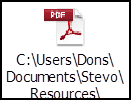 Document to help carers and care staff to understand potential changes in behaviour of people with dementia and offer suggestions on appropriate supportsDocument to help carers and care staff to understand potential changes in behaviour of people with dementia and offer suggestions on appropriate supportsDocument to help carers and care staff to understand potential changes in behaviour of people with dementia and offer suggestions on appropriate supportsTransport/otherTransport/otherTransport/otherTransport/otherTransport/otherTransport/otherTransport/otherType of SupportOrganisationContact DetailsContact DetailsContact DetailsDescriptionDescriptionTransportBridge Transport02871267555 / 07821511573 / info@bridgetransport.co.uk02871267555 / 07821511573 / info@bridgetransport.co.uk02871267555 / 07821511573 / info@bridgetransport.co.ukAffordable community transportAffordable community transportMobilityShop Mobility02871368623 / 07821511493 / info@shopmobilityfoyle.com02871368623 / 07821511493 / info@shopmobilityfoyle.com02871368623 / 07821511493 / info@shopmobilityfoyle.comMobility aids for use within public settings e.g. shoppingMobility aids for use within public settings e.g. shoppingRecreation-Boredom Activities Recreation-Boredom Activities Recreation-Boredom Activities Recreation-Boredom Activities Recreation-Boredom Activities Recreation-Boredom Activities Recreation-Boredom Activities OrganisationContact DetailsContact DetailsDescriptionDescriptionDescriptionDescriptionLibraries NILocal library contact details / www.librariesni.org.ukLocal library contact details / www.librariesni.org.ukebooks and emagazines availableebooks and emagazines availableebooks and emagazines availableebooks and emagazines availableChatterpackwww.chatterpack.net/blogs/blog/list-of-online-resources-for-anyone-who-is-isolated-at-home?www.chatterpack.net/blogs/blog/list-of-online-resources-for-anyone-who-is-isolated-at-home?Catalogue of general activities and resources for those isolating due to covid-19Catalogue of general activities and resources for those isolating due to covid-19Catalogue of general activities and resources for those isolating due to covid-19Catalogue of general activities and resources for those isolating due to covid-19NHSwww.nhs.uk/oneyou/for-your-body/move-more/home-workout-videos/?www.nhs.uk/oneyou/for-your-body/move-more/home-workout-videos/?NHS recommended exercises to complete at homeNHS recommended exercises to complete at homeNHS recommended exercises to complete at homeNHS recommended exercises to complete at homeALLY Foyle (Active Living in Later Years)02871265098 / 0741998709502871265098 / 07419987095Telephone based support and guidance around remaining active in later years whilst isolating due to covid-19Telephone based support and guidance around remaining active in later years whilst isolating due to covid-19Telephone based support and guidance around remaining active in later years whilst isolating due to covid-19Telephone based support and guidance around remaining active in later years whilst isolating due to covid-19Waterside Neighbourhood Partnershipwatersidenp@hotmail.co.ukwatersidenp@hotmail.co.ukActivity packs for older people in isolationActivity packs for older people in isolationActivity packs for older people in isolationActivity packs for older people in isolation